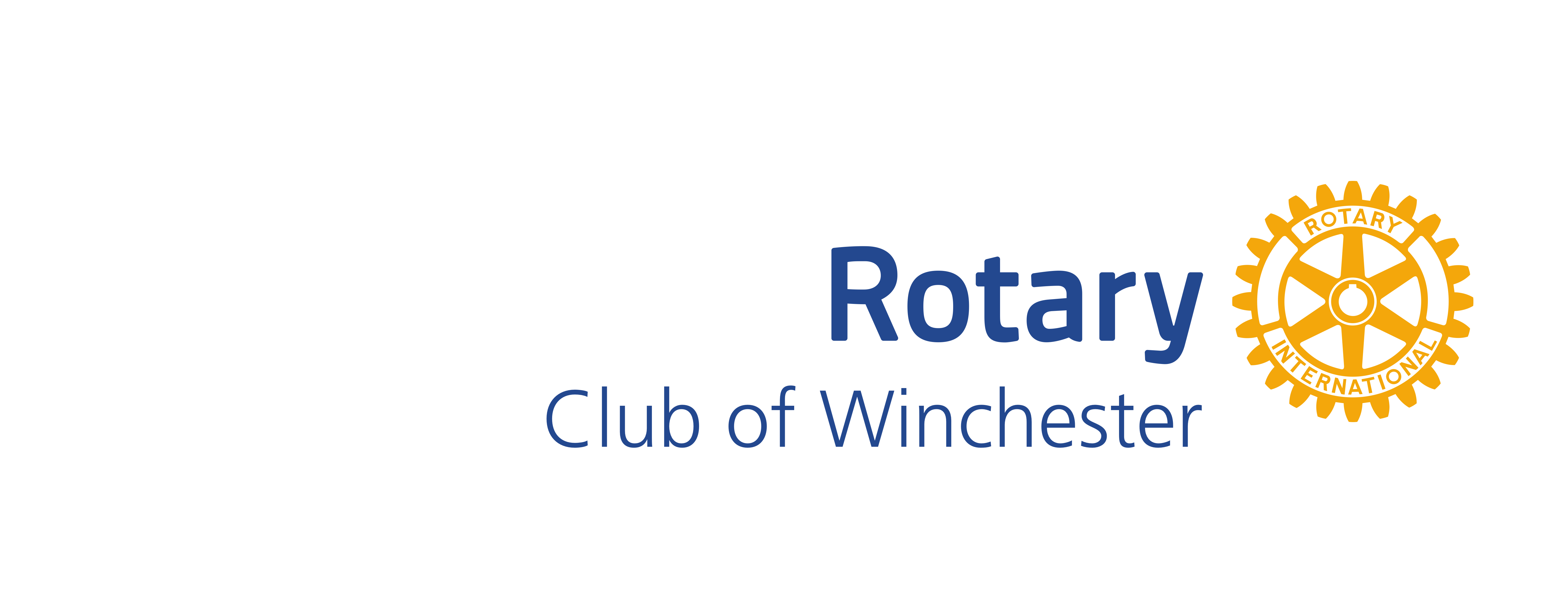  APPLICATION FOR MAJOR GIFT Name of applicant organization Organization EIN NumberPrimary contact personMailing address of primary contact personEmail address of primary contact personTelephone number of primary contact personTell us about the history of your organization and its role in the Winchester Community.Please describe the project for which you are seeking funding.How will you use Rotary’s gift? How will this gift provide a significant, sustainable community benefit?Amount requestedDoes your organization need to raise money over and beyond this gift to complete the project?  If yes, what is the total cost of the project and how do you plan to raise the additional amount?Provide financial statements (last fiscal year’s balance sheet and income statement).Provide any additional information available about the project (architect drawings, photographs, website, etc.)How will this gift provide recognition of the Rotary Club of Winchester?              Person submitting application _________________________ Date submitted________________2/7/2019